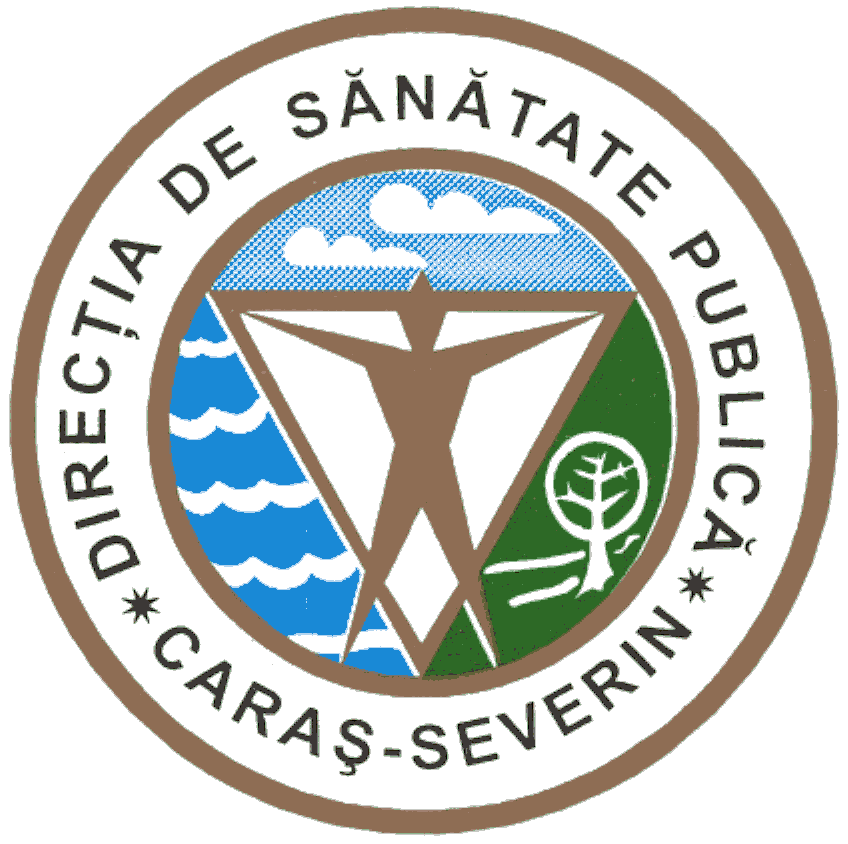  320076 Reşiţa,Str.Spitalului,Nr.36 Tel. 0255/214091 ; Fax 0255/224691 Cod fiscal 3228152 e-mail  dspcs@asp-caras.ro                                                             CENTRE DE VACCINARE ANTI COVID-19 ACTIVE ÎN CARAȘ-SEVERIN       	 1. Centrul de vaccinare Sala de sport- Liceul ”Sabin Păuța”- Reșița  	 - coordonator centru de vaccinare dr. Tobă Sorina       	 2. Centrul de vaccinare Sala de Sport - Liceul ”Sabin Păuța” nr. 2- Reșița            - coordonator centru de vaccinare: dr. Coptil Rodica Mădălina3. Centrul de vaccinare Slatina Timiș -Centrul de Permanență- coordonator centru de vaccinare: dr. Matei Cristian Radu4. Centrul de vaccinare Oțelu Roșu -Casa de Cultură-Sala mică- coordonator centru de vaccinare: dr. Mateuț Aureliana5. Centrul de vaccinare Bozovici-Centrul Multifuncțional- Ambulatoriu Integrat- coordonator centru de vaccinare: dr. Velcotă Gina Emanuela6. Centrul de vaccinare Ezeriș-Centrul de Permanență- coordonator centru de vaccinare: dr. Popovici Ion Iustinian7. Centrul de vaccinare Sala de sport-Liceul Tehnologic ”Mihai Novac” Oravița- coordonator centru de vaccinare: dr. Zaharia Valentin8. Centrul de vaccinare Bocșa-Clădirea Administrativă Bocșa- coordonator centru de vaccinare: dr. Ghițu Mihaela.9. Centrul de vaccinare Băile Herculane-Căminul Cultural Pecinișca- coordonator centru de vaccinare dr. Mitroi Roxana          10. Centrul de vaccinare Spitalul Municipal de Urgență Caransebeș- coordonator centru de vacinare dr. Struț Adrian 11. Centrul de vaccinare Spitalul Orășenesc Oravița - coordonator centru de vaccinare dr. Luca Angela        	12. Centrul de vaccinare Spitalul Orășenesc Moldova Nouă             - coordonator centru de vaccinare dr. Buriman Diana      	 13. Centrul de vaccinare- Sala de Sport- Școala Gimanzială nr. 8 ”Valeria Borza”- Caransebeș- coordonator centru de vacinare dr. Bhupinder Singh      	 14. Centrul de vaccinare Anina- Clădirea Centrului de Afaceri- coordonator centru de vacinare dr. Pavel Ecaterina Vasilica 15. Centrul de Vaccinare C.M.J. Caraș-Severin- coordonator centru de vacinare dr. Nicola Roxana	16. Centrul de Vaccinare 1 C.M.J. Caraș-Severin           - coordonator centru de vacinare dr. Nicola Roxana	Centrele de vaccinare funcționează în baza unui program de 12 ore pe zi. 